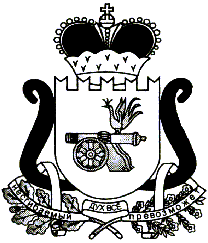 ЕЛЬНИНСКИЙ РАЙОННЫЙ СОВЕТ ДЕПУТАТОВ					Р Е Ш Е Н И Еот    27.04.2017                                                                                    № 17В соответствии с   Федеральным законом   от  06.10.2003 №131-ФЗ « Об общих принципах организации местного самоуправления в Российской Федерации», Постановлением Правительства Российской Федерации от 07.03.1995 № 239 «О мерах по упорядочению государственного регулирования цен (тарифов)», распоряжением Администрации Смоленской области от 28.10.2009 №1407-р/адм  «Об отдельных вопросах утверждения цен на топливо твердое, топливо печное бытовое, реализуемое гражданам»Ельнинский районный Совет депутатов  р е ш и л:         1. Решение от 25.12.2008 №60 «Об утверждении тарифа и норматива потребления твердого топлива (дров) признать утратившим силу.2. Опубликовать настоящее решение в районной  газете «Знамя». Глава муниципального образования      «Ельнинский район» Смоленской области                                  	В.Е. ЛевченковОтп.1 экз. – в делоРазослать: отд.эк.(2экз.),о тд ЖКХИсп. С.В. Кизуновател. 4-29-09«___»________2017г.Разработчик:Л.Н.Тимошенковател. 4-24-33«___»________2017г.Визы:Е.А.Жукова	___________        «___»______ 2017 г.